Publicado en  el 14/10/2016 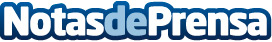 Arriba un segon acte de la Grossa: ara també loteria per a Sant JordiDatos de contacto:Nota de prensa publicada en: https://www.notasdeprensa.es/arriba-un-segon-acte-de-la-grossa-ara-tambe Categorias: Cataluña http://www.notasdeprensa.es